 East whitby Academy Year group Long term Planning.      YEAR GROUP:  5  (2021 – 2022)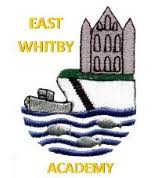  East whitby Academy Year group Long term Planning.      YEAR GROUP:  5  (2021 – 2022) East whitby Academy Year group Long term Planning.      YEAR GROUP:  5  (2021 – 2022) East whitby Academy Year group Long term Planning.      YEAR GROUP:  5  (2021 – 2022) East whitby Academy Year group Long term Planning.      YEAR GROUP:  5  (2021 – 2022) East whitby Academy Year group Long term Planning.      YEAR GROUP:  5  (2021 – 2022) East whitby Academy Year group Long term Planning.      YEAR GROUP:  5  (2021 – 2022)TermAutumn 1Autumn 2Spring 1Spring 2Summer 1Summer 2Curriculum AreaGeography (Asia)Science(Earth and Space/Forces)History(World War 2)Local history/geographyHistorical WhitbyUrban Geography.Literacy Picture BookSydney SmithScience  (Properties and Changes of Materials)Project Question 1What lies beyond the Earth and how we know?What is the impact of war on children?What is urban life?Can we be authors and illustrators?Main TextText: Asia (Non-Fiction)Range of texts about Earth and Space/Biographies of ScientistsThe Lion and the Unicorn/Rose BlancheProject End Point 1Create a Holiday Brochure.Create a 3D model of the solar system and constellations.Create a short film of the experience of evacuees. Create a 3D model of Whitby.Create a picture book in the style of Sydney Smith.Curriculum AreaArt (Drawing) RE (Buddhism)Art  (Painting)RE (The Easter Story)Art/RE SculptureDT/REProject Question 2How are hands drawn?How do people of the Buddhist faith live their lives?Can we make something useful?Main TextSelection Henry Moore pencil drawings of handsWhat I believeThe Three Questions/ The Bodhi TreeProject End Product 2Create art work in the style of Henry MooreWrite a report.Create paintings in the Style ofCreate sculpture in the style of Design and make a useful product using recycled materials.LiteracyMain ProjectPicture BookSydney SmithNumeracyWhite RoseWhite RoseWhite RoseWhite RoseWhite RoseWhite RoseScienceMain ProjectEarth and Space/ForcesMain ProjectProperties and Changes of MaterialsGeography Main ProjectAsiaIn ContextIn ContextMain ProjectLocal Joint History/GeogIn ContextIn ContextHistoryIn ContextIn ContextMain ProjectHistory WW2Main ProjectLocal Joint History/GeogIn ContextIn ContextICTE-safety: Google secure your secretsDigital Literacy:Plan an event using share documentsDigital LiteracySpread sheetsE-SafetyCyber bullyingCoding: Swift Playgrounds commands, debuggingCoding –conditional code, while loops logicDigital Literacy:Animation through varied apps and websitesDigital Literacy: Website creation, share pointCoding: Algorithms, game creationPHSCEREMain ProjectBuddhismMain ProjectPEGymnasticsNetball(usually participate in competitions)Netball(usually participate in competitions)Striking and FieldingDanceAthleticsDTIn ContextIn ContextIn ContextIn ContextIn ContextMain ProjectArt and DesignMain ProjectDrawing Henry Moore HandsArt in ContextMain ProjectPaintingArt in ContextMain ProjectSculptureIn ContextMusicAsiaRavi Shankar (1920-2012) Symphony, finaleMFLMa familleOn fait la fêteCher zooLe petit dejenuerVive le temps libreA la plagePhilosophy Commando Jo MissionsLevison WoodFresh water is the most import resourcesYou are what you eatAlways go with the flowThere’s no ‘I’ in teamThe quickest route is always the best Natural disaster is unavoidableEverything has a purposeLeadership is about making others better.Commando Jo